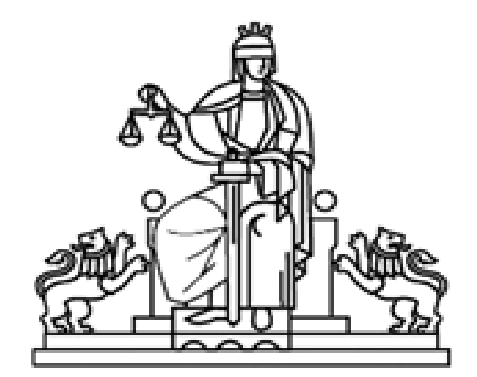 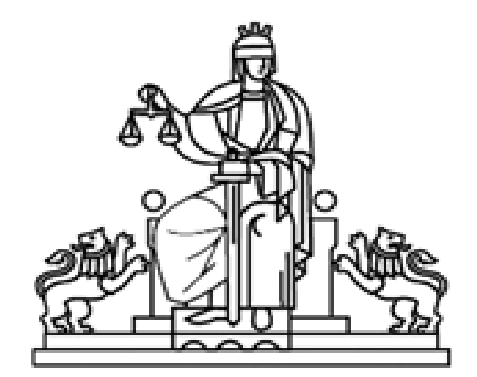                               Утвърдил: /П/                                                  (Тодорка Цончева)    АДМИНИСТРАТИВЕН РЪКОВОДИТЕЛ-                                                       ПРЕДСЕДАТЕЛ НА РС – КОТЕЛПРАВИЛА ЗА ВЪТРЕШНО ПОДАВАНЕ НА СИГНАЛИПО ЗАКОНА ЗА ЗАЩИТАНА ЛИЦАТА, ПОДАВАЩИ СИГНАЛИ ИЛИ ПУБЛИЧНО ОПОВЕСТЯВАЩИ ИНФОРМАЦИЯ ЗА НАРУШЕНИЯ РАЗДЕЛ IОБЩИ ПОЛОЖЕНИЯПРАВНО ОСНОВАНИЕНастоящите Правила за вътрешно подаване на сигнали по Закона за защита на лицата, подаващи сигнали или публично оповестяващи информация за нарушения (Правила) се издава на основание Закона за защита на лицата, подаващи сигнали или публично оповестяващи информация за нарушения (ЗЗЛПСПОИН).ЦЕЛИ НА ПРАВИЛАТАНастоящите правила има за цел да уредят организацията и вътрешния ред по приемането и последващо обработване на сигнали, подадени по реда на ЗЗЛПСПОИН в Районен съд – Котел и мерките за защита на лицата, които подават сигнали или публично оповестяват информация за нарушения на българското законодателство или на актове на Европейския съюз, станала им известна при или по повод изпълнение на трудовите или служебните им задължения или в друг работен контекст. ПОНЯТИЯ  За целите на настоящите правила се прилагат следните понятия: „нарушения“ са действия или бездействия, които са незаконосъобразни и са свързани с българското законодателство или актовете на ЕС и/или противоречат на предмета или целта на правилата в актовете на ЕС в областите, посочени в чл. 3 от ЗЗЛПСПОИН.„информация за нарушения“ е информация, включително основателни подозрения, за действителни или потенциални нарушения, които са извършени или е много вероятно да бъдат извършени в организацията, в която работи или е работило сигнализиращото лице, или в друга организация, с която то е или е било в контакт по време на работата си, както и за опити за прикриване на нарушения;„вътрешно подаване на сигнал“ е устно или писмено съобщаване на информация за нарушения в рамките на даден правен субект в частния или публичния сектор;„външно подаване на сигнал“ е устно или писмено съобщаване на информация за нарушения на компетентните органи;„работен контекст“ са настоящи или минали работни дейности в Районен съд – Котел, чрез които, независимо от тяхното естество, лицата получават информация за нарушения и в рамките на които тези лица могат да бъдат подложени на репресивни ответни действия, ако подадат такава информация;„засегнато лице“ е физическо или юридическо лице, което се посочва при подаването на сигнала или при публичното оповестяване на информация като лице, на което се приписва нарушението или с което това лице е свързано;„ответни действия“ са всяко пряко или непряко действие или бездействие, което настъпва в работен контекст, предизвикано е от вътрешно или външно подаване на сигнал или от публично оповестяване, и което причинява или може да причини неблагоприятни последици, увреждащи сигнализиращото лице;„длъжностно лице по приемане и разглеждане на сигнали“ е един или повече служители в Районен съд – Котел, определени със заповед на административния ръководител, отговорни за приемането и разглеждането на подадени сигнали при спазване изискването на чл. 14, ал. 3 и 4 от ЗЗЛПСПОИН;„последващи действия“ са всяко действие, предприето от длъжностното лице по разглеждане на сигнали или от административния ръководител на Районен съд - Котел, с цел оценка на точността на представените в сигнала твърдения и по целесъобразност с цел третиране на сигнализираното нарушение, включително чрез действия като вътрешна анкета, разследване, наказателно преследване, действия за обезпечаване на средства или приключване на процедурата;„лица, свързани със сигнализиращото лице/помощник“ са трети лица, които помагат на сигнализиращо лице в процеса на подаване на сигнала и/или могат да бъдат подложени на репресивни ответни действия в работен контекст, като колеги и роднини, без ограничение в степените;ПРЕДНАЗНАЧЕНИЕ НА ПРАВИЛАТАРайонен съд – Котел, в качеството си на задължен субект по смисъла на чл. 12, ал. 1, т. 1, разглежда и обработва постъпилите по реда на ЗЗЛПСПОИН сигнали, създава канал за вътрешно подаване на сигнали и определя служители за тяхното разглеждане в изпълнение на разпоредбата на чл. 13 и чл. 14 от  ЗЗЛПСПОИН.Тези правила се прилагат по отношение на сигнали или публично оповестяване на информация в областите, подробно изброени в чл.3, ал.1-3 на ЗЗЛПСПОИН, вкл. и приложенията на чл.3, ал.1  и ал.3 от Закона. Настоящите правила уреждат:лице, което може да подава сигнали в Районен съд – Котел;правомощията на служителя, отговарящ за разглеждането на сигналите;реда за приемане и разглеждане на сигналите чрез канала за вътрешно подаване на сигнали;работа със сигналите и задължения на служителите, отговарящи за разглеждането на сигналите;водене на регистъра на сигналите  - Приложение №1;сроковете за съхранение на информацията, подадена от сигнализиращите лица; режим на поверителност, приложим за сигналите, и информация за обработването на лични данни във връзка със сигналите, както и мерките за защита на информацията и данните, постъпили по реда на този закон;условията за защита на сигнализиращите лица, както и правата на засегнатото лице.информацията, предоставена/публикувана на интернет страницата на Районен съд – Котел, относно условията и реда за подаване на сигнали – Приложение №3.РАЗДЕЛ II.ЛИЦЕ, КОЕТО МОЖЕ ДА ПОДАВА СИГНАЛИ (СИГНАЛИЗИРАЩО ЛИЦЕ)Чл. 6. (1) Сигнали за нарушения на актовете по чл. 4 може да подава физическо лице   (сигнализиращо лице) по отношение информация, получена в контекста на свързаните с неговата работа в / за Районен съд – Котел дейности, в качеството му на:Работник, служител или друго лице, което полага наемен труд в Районен съд – Котел, независимо от характера на работата, от начина на заплащането и от източника на финансирането;Лице, което полага труд без трудово правоотношение в Районен съд – Котел;      Стажант в Районен съд – Котел;Лице, което работи за физическо или юридическо лице, негови подизпълнители или доставчици на Районен съд – Котел;Кандидат за работа в Районен съд – Котел, участвал в конкурс или друга форма на подбор за постъпване на работа и получил в това качество информация за нарушение;Служител на Районен съд – Котел, когато информацията е получена в рамките на трудово правоотношение, което е прекратено към момента на подаване на сигнала или на публичното оповестяване;Всяко друго сигнализиращо лице, което подава сигнал за нарушение, станало му известно в работен контекст. Защита по Закона се предоставя и на лицата, които подпомагат сигнализиращото лице в процеса на подаване на сигнала, лицата, които са свързани със сигнализиращото лице и могат да бъдат подложени на репресивни ответни действия поради сигнализирането, както и юридически лица, в които сигнализиращото лице притежава дялово участие, за които работи или с които е свързано по друг начин в работен контекст.РАЗДЕЛ IIIОТГОВОРНИ ЗА РАЗГЛЕЖДАНЕТО НА СИГНАЛИТЕ СЛУЖИТЕЛИ(1) Административният ръководител на Районен съд – Котел със заповед определя длъжностни лица, отговарящи за разглеждането на сигналите, постъпили по реда на ЗЗЛПСПОИН.(2) Служителите по ал. 1 са длъжностно лице от  администрацията на Районен съд – Котел.(3) Служителите по ал. 1 са на пряко подчинение на административния ръководител на съда.(4) Служителите по ал. 1 следва да не са в конфликт на интереси за всеки разглеждан случай. При наличие на конфликт на интереси или невъзможност за изпълнение на задълженията по ЗЗЛПСПОИН и настоящите правила, лицето/а  се замества/т от друго/и, определено/и с нарочна заповед.(5) При изпълнение на възложените му функции по  ЗЗЛПСПОИН  и Правилата, служителите по ал. 1 може да изискват информация и иска съдействие от всички административни звена в съда.(6) Служителят по ал. 1 образува проверка по подаден сигнал въз основа на писмена заповед, издадено от административния ръководител на Районен съд – Котел. В заповедта се посочват основанието, обекта, предмета на проверката, както и срока за извършване на проверката. В случаите, когато информацията, предмет на проверката, съдържа обстоятелства с фактическа и правна сложност, в проверката могат да бъдат включени и други служители от администрацията на съда, по предложение на служителя по ал. 1 и отговарящи на изискванията на ал. 4, изречение първо от настоящите правила.	РАЗДЕЛ IVРЕД ЗА ПРИЕМАНЕ И РАЗГЛЕЖДАНЕ НА СИГНАЛИТЕ ЧРЕЗ КАНАЛА ЗА ВЪТРЕШНО ПОДАВАНЕ НА СИГНАЛИСигналите за нарушения, постъпили в Районен съд – Котел по реда на ЗЗЛПСПОИН, се обработват при спазване изискванията на чл. 15 от Закона, както и съгласно настоящите правила. 	(1) Сигналите за нарушения постъпват от лицето по чл. 6, ал. 1 от настоящите правила по следните начини:Лично на хартиен носител чрез попълване само на Част I – V включително и полагане на саморъчен подпис на формуляр образец Приложение № 2 в Районен съд – Котел,  адрес: 8970 гр. Котел, ул. „Раковска” № 58  при служителя по чл.7, ал.1 отговарящ за разглеждането на сигнали.С писмо, чрез попълване само на Част I – V включително и полагане на саморъчен подпис на формуляр образец  Приложение № 2 и изпратите на адрес: 8970 гр. Котел, ул. „Раковска” № 58, Районен съд – Котел за служителя отговарящ за разглеждането на сигнали;3.	На  електронната поща за подаване на сигнали в Районен съд – Котел  – sad.kotel@gmail.com, чрез попълване само на Част I – V включително и полагане на квалифициран електронен подпис на формуляра образец Приложение № 2.При подаване на сигнал по електронна поща, той трябва да бъде оформен като електронен документ, подписан с квалифициран електронен подпис (КЕП).  Сигнали, които са сканирани или снимани и подадени на електронната поща, но неподписани с КЕП, не се разглеждат от Районен съд – Котел.4.	Устно подаване на сигнал може да се осъществи по телефона на номер: 0453 42476,  а по искане на сигнализиращото лице - чрез лична среща в уговорен между него и служителя, отговарящ за разглеждането на сигнала, подходящ срок. Устният сигнал се документира чрез попълване на формуляр от служителя, отговарящ за разглеждането на сигнали, който предлага на подаващия сигнала да го подпише при желание от негова страна. (2) В случаите, когато в съдът се получи сигнал по начин, различен от този по ал. 1, или се получи от служител, различен от лицето по чл. 7, ал. 1, на служителя, който го е получил, се забранява да разкрива всякаква информация, чрез която би могла да се установи самоличността на сигнализиращото или на засегнатото лице, като той се задължава незабавно да препрати сигнала без изменения на служителя по чл. 7, ал. 1.(3) За регистрирането на сигнали се използва формуляр по образец, утвърден на основание чл. 15, ал.2 от ЗЗЛПСПОИН с решение на КЗЛД от 19.04.2023 г. – Приложение №2, който съдържа най-малко следните данни:1. трите имена, адрес и телефон на подателя, както и електронен адрес, ако има такъв;2. имената на лицето, срещу което се подава сигналът, и неговата месторабота, ако сигналът се подава срещу конкретни лица и те са известни;3. конкретни данни за нарушение или за реална опасност такова да бъде извършено, място и период на извършване на нарушението, ако такова е извършено, описание на деянието или обстановката и други обстоятелства, доколкото такива са известни на сигнализиращото лице;4. дата на подаване на сигнала;5. подпис, електронен подпис или друга идентификация на подателя.(4) Формулярът по  Приложение № 2  може да се ползва и от сигнализиращите лица като образец за подаване на сигнал. В този случай сигнализиращото лице попълва само Част I – V включително. (5) Формулярът по  Приложение № 2  е предназначен и за случаите на устно подаване на сигнал. В тези случаи служителят, определен да отговаря за приемането и регистрирането на сигнали, документира сигнала чрез попълване на формуляра. След попълване на формуляра служителят предлага на сигнализиращото лице да го подпише при желание от негова страна и отбелязва неговото съгласие или отказ на съответното място във формуляра. Подписът следва да бъде положен в срок не по-късно от 7 дни, след поканата.1. При подаване на сигнал чрез пълномощник към сигнала се прилага пълномощно (не е необходима нотариална заверка) в оригинал.2. В случай че сигналът е подаден срещу работодателя на сигнализиращото лице, служителят, отговарящ за разглеждането на сигнала, насочва лицето към едновременно сигнализиране на органа за външно подаване на сигнали – КЗЛД.(6) Към сигнала могат да се приложат всякакви източници на информация, подкрепящи изложените в него твърдения, и/или позоваване на документи. (7) В горен ляв ъгъл на Формуляра Приложение № 2, длъжностното лице, вписва входящ номер, който е пореден номер от Входящия дневник, воден  от административния секретар.1. Във входящият дневник при завеждане на сигнала се вписват единствено следните данни: а) Сигнал по реда на  ЗЗЛПСПОИН;б) Уникален идентификационен номер (УИН) – предоставен от Централния орган – КЗЛД. в) предмет на сигнала (съответните области, предвидени в чл. 3, ал. 1 и 2 от ЗЗЛПСПОИН);г) начин на подаване на сигнала (по пощата, вкл. електронна поща, или на регистратурата).2. Вписванията във входящият дневник се извършват от длъжностните лица по начин запазващ самоличността на сигнализиращото лице, както и данни разкриващи предмета на нарушението и срещу кого е подаден сигнала.(8) На първа страница на Формуляра Приложение №2, длъжностните лица, вписват Уникален идентификационен номер (УИН) на сигнал, който следва да се получи от КЗЛД. (9) За получаването на УИН служителят, отговарящ за разглеждането на сигнала, ще трябва да предостави следната информация в КЗЛД:- Наименование и ЕИК/БУЛСТАТ на работодателя, при когото е подаден сигналът;- Идентификационни данни на служителя, отговарящ за разглеждането на сигнала;- Предмет на сигнала (съответните области, предвидени в чл. 3, ал. 1 и ал. 2 от ЗЗЛПСПОИН);- Начин на получаване (писмено или устно).(10) Ако в сигнала са допуснати нередовности, на сигнализиращото лице се изпраща съобщение за тяхното отстраняване в 7-дневен срок от получаване на сигнала. Ако нередовностите не бъдат отстранени в този срок, сигналът заедно с приложенията към него се връща на сигнализиращото лице.(11) Всеки сигнал се проверява по отношение на неговата достоверност. 1. Не се разглеждат сигнали:а) които са анонимни;б) които се отнасят за нарушения, извършени преди повече от две години от датата на регистрирането им; в) които не попадат в обхвата на ЗЗЛПСПОИН и съдържанието на които не дава основания да се приемат за правдоподобни. 2. Сигнали, които съдържат очевидно неверни или заблуждаващи твърдения за факти, се връщат с указание към подателя за поправка на твърденията и за отговорността, която той носи за набеждаване.РАЗДЕЛ VРАБОТА СЪС СИГНАЛИТЕ. ЗАДЪЛЖЕНИЯ НА СЛУЖИТЕЛИТЕ, ОТГОВАРЯЩИ ЗА РАЗГЛЕЖДАНЕТО НА СИГНАЛИТЕ.Служителите по чл. 7, ал. 1 са длъжни да:1. получават сигналите и потвърждават получаването им на подателя на сигнала в срок от 7 дни;2. гарантират, че самоличността на сигнализиращото лице и на всяко друго лице, посочено в сигнала, ще бъде надлежно защитена и предприемат нужните мерки за ограничаване на достъпа до сигнала на неоправомощени лица; 3. поддържат връзка със сигнализиращото лице, като при необходимост изисква допълнителни сведения от него и от трети лица;4. предоставят писмена информация на подателя на сигнала за предприетите действия в срок не по-дълъг от три месеца след потвърждаването на получаването на сигнала; 5. предоставят на лицата, желаещи да подадат сигнал, ясна и лесно достъпна информация за процедурите за външно подаване на сигнали към КЗЛД, а когато е уместно – към институциите, органите, службите и агенциите на Европейския съюз;6. документират устни сигнали;7. поддържат регистър на подадените сигнали  Приложение №1;8. изслушват лицето, срещу което е подаден сигналът (засегнатото лице), приемат писмените му обяснения, събират и оценяват посочените от него доказателства; 9. предоставят на засегнатото лице всички събрани доказателства и му предоставят възможност да направи възражение по тях в 7-дневен срок, при спазване на защитата на сигнализиращото лице; 10. предоставят възможност на засегнатото лице да представи и посочи нови доказателства, които да бъдат събрани в хода на проверката;11. в случай, че изнесените в сигнала факти бъдат потвърдени:а) организират предприемането на последващи действия във връзка със сигнала, като за целта може да изискват съдействието на други лица или звена в структурата на Районен съд – Котел;б) предлагат предприемане на конкретни мерки с цел преустановяване или предотвратяване на нарушението в случаите, когато такова е констатирано или има реална опасност за предстоящото му извършване;в) насочват сигнализиращото лице към компетентните органи, когато се засягат неговите права;г) препраща сигнала на КЗЛД при необходимост от предприемане на действия от нейна страна, като за препращането сигнализиращото лице се уведомява предварително; в случай че сигналът е подаден срещу Районен съд – Котел, служителите по чл. 7, ал. 1 насочват лицето към едновременно сигнализиране на КЗЛД.(1) Служителите по чл. 7, ал. 1 ( длъжностните лица) уведомява подателя на сигнала (сигнализиращото лице) за правото му на защита по закон (съгласно чл. 5 от ЗЗЛПСПОИН). Същата следва да бъде поискана от сигнализиращото лице от КЗЛД.ПРЕКРАТЯВАНЕ НА ПРОВЕРКАТА. ПОСЛЕДВАЩИ ДЕЙСТВИЯ.(1) Служителите по чл. 7, ал. 1(определените длъжностни лица)  предлагат прекратяване на проверката:1. когато нарушението, за което е подаден сигналът, представлява маловажен случай и не налага предприемането на допълнителни последващи действия; 2. по повтарящ се сигнал, който не съдържа нова информация от съществено значение за нарушение, по отношение на което вече има приключила проверка, освен ако нови правни или фактически обстоятелства не дават основание за предприемането на последващи действия;3. когато се установи, че има данни за извършено престъпление, като сигналът и материалите към него се изпращат незабавно на прокуратурата;(2) Служителите по чл. 7, ал. 1 изготвят индивидуален доклад, в който описват накратко информацията от сигнала, предприетите действия, окончателните резултати от проверката по сигнала, които заедно с мотивите съобщава на подателя на сигнала и на засегнатото лице при спазване на задължението за тяхната защита.(3) В случаите, когато проверката е прекратена на основание ал. 1, т. 1 и т. 2, служителя, разглеждащ сигнала, информира сигнализиращото лице, че може да подаде сигнал до КЗЛД.РАЗДЕЛ VIВОДЕНЕ НА РЕГИСТЪР НА СИГНАЛИТЕ(1) Служителите по чл. 7, ал. 1 поддържат регистър на подадените сигналите за нарушения Приложение №1 по образец утвърден от (КЗЛД) , който не е публичен.(2) регистърът на сигналите Приложение №1  се води на хартиен носител и се съхранява в каса или заключващ се шкаф.  (3) Районен съд – Котел, в качеството си на задължен субект и определящ периода на съхраняване на информацията в регистъра е определил срок от 5 години от датата на вписване на информацията.(4) Информацията, вписана в регистъра, се съхранява по начин, който гарантира нейната поверителност и сигурност. (5) Служителят по чл. 7, ал. 1 е длъжен да подава регулярно необходимата статистическа информация до КЗЛД по установения от нея ред.(6) При наличие на техническа възможност се осъществява пряка връзка между регистъра на Районен съд – Котел и регистъра, воден от КЗЛД.РАЗДЕЛ VIIМЕРКИ ЗА ЗАЩИТА НА СИГНАЛИЗИРАЩИТЕ ЛИЦАВ изпълнение на ЗЗЛПСПОИН Районен съд – Котел предприема следните мерки:1. осигуряване на обособено място за съхранение на документите, свързани с ЗЗЛПСПОИН;2. разкриване на самоличността на подателя на сигнала или информацията в него се допуска само при изрично писмено съгласие на сигнализиращото лице, освен в случаите, в които има законово задължение за това;3. преди разкриването на самоличността на подателя на сигнала или на информацията в него, длъжностното лице го уведомява за необходимостта от разкриването им и правното основание за това. Уведомлението е писмено и се мотивира. 4. Сигнализиращото лице не се уведомява, когато с това се застрашава разследването или съдебното производство.5. Защитата на лицата, подаващи сигнала, се извършва и чрез защита на личните им данни, като се спазва Общия регламент относно защитата на данните.6. Забранява се всякаква форма на ответни действия, имащи характер на репресия и поставящи ги в неблагоприятно положение, както и заплахи или опити за такива действия.РАЗДЕЛ VIIIРЕЖИМ НА ПОВЕРИТЕЛНОСТ, ПРИЛОЖИМ ЗА СИГНАЛИТЕ И ИНФОРМАЦИЯ ЗА ОБРАБОТВАНЕТО НА ЛИЧНИ ДАННИ ВЪВ ВРЪЗКА СЪС СИГНАЛИТЕ, КАКТО И МЕРКИТЕ ЗА ЗАЩИТА НА ИНФОРМАЦИЯТА И ДАННИТЕ, ПОСТЪПИЛИ ПО РЕДА НА ЗАКОНАВъв връзка с подадени сигнали за нарушения по ЗЗЛПСПОИН, Районен съд – Котел обработва личните данни. Администратор на личните данни: Районен съд – Котел, адрес гр. Котел, ул. „Раковска “ № 58, БУЛСТАТ:119077168Цели на обработване на личните данни в сигналите за нарушения: Личните данни се обработват за целите на осигуряването на защитата на лицата, които подават сигнали или публично оповестяват информация за нарушения на българското законодателство или на актовете на Европейския съюз, станала им известна при или по повод изпълнение на трудовите им задължения или в друг работен контекст по смисъла на ЗЗЛПСПОИН, както и за изпълнение на съответните законови задължения.Правно основание за обработване на личните данни: Личните данни се обработват на основание чл. 6, пар. 1, б. „в“ от Регламент (ЕС) 2016/679 (Общ регламент относно защитата на данните) във връзка със задълженията, които произтичат от Закона за защита на лицата, подаващи сигнали или публично оповестяващи информация за нарушения.Получатели на личните данни: Достъп до личните данни, съдържащи се в сигналите за нарушения, имат служителите, отговарящи за разглеждането на сигналите. Разкриването на самоличността на лицата и на информацията, свързана с подадените сигнали за нарушения, се допуска само при условията на чл. 31 от ЗЗЛПСПОИН.Личните данни не се предават в трета държава или международна организация. Ако възникне правно задължение за предаване на данните, Районен съд – Котел ще информира сигнализиращите лица преди предаването и ще представи приложимите за конкретния случай мерки, които гарантират адекватността на защитата на личните данни.Личните данни се съхраняват в срок, който се определя при отчитане на следните критерии: времето за извършване на проверката по сигнала, времето, необходимо за по-нататъшни разследвания и времето за съхранение на сигнала съгласно чл. 18, ал. 2, т. 9 от ЗЗЛПСПОИН.Предоставянето на личните данни за целите на подаване на сигнали за нарушение е задължително изискване, а при непредоставянето на данните и подаването на анонимни сигнали не се образува производство по сигнала, в съответствие с чл. 9, т. 1 от ЗЗЛПСПОИН.Права на субектите на данни:При обработване на личните данни сигнализиращите лица разполагат с правата по Регламент (ЕС) 2016/679.В допълнение към посочените в Регламент (ЕС) 2016/679 права сигнализиращите лица имат и следните права по ЗЗЛПСПОИН:да преценят дали желаят да подпишат документирания устен сигнал (чл. 15, ал. 3 от ЗЗЛПСПОИН);да бъдат информирани за получаването на сигнала в срок от 7 дни след получаването (чл. 16, т. 1 от ЗЗЛПСПОИН);да получат информация за процедурите за външно подаване на сигнали към Комисията за защита на личните данни (КЗЛД), в качеството ѝ на централен орган за външно подаване на сигнали, а когато е уместно – към институциите, органите, службите и агенциите на Европейския съюз (чл. 16, т. 5 от ЗЗЛПСПОИН);да бъдат информирани за препращането на сигнала до КЗЛД при необходимост от предприемане на действия от нейна страна (чл. 16, т. 11, б. „г“ от ЗЗЛПСПОИН);да им бъдат съобщени предприетите действия, окончателните резултати от проверката по сигнала, заедно с мотивите (чл. 16, т. 4, във връзка с чл. 17, ал. 1, т. 4 от ЗЗЛПСПОИН).ДРУГИ РАЗПОРЕДБИ§1. Районен съд – Котел извършва най-малко веднъж на три години преглед на настоящите правила и последващи действия по тях, както и извършва анализ на практиката по прилагането на закона и при необходимост актуализира правилата.ЗАКЛЮЧИТЕЛНИ РАЗПОРЕДБИ§ 2. Настоящите правила се издават в изпълнение на Раздел I от Закона за защита на лицата, подаващи сигнали или публично оповестяващи информация за нарушения.§ 3. За неуредените с този правилник въпроси се прилагат разпоредбите на действащото законодателство, Закона за защита на лицата, подаващи сигнали или публично оповестяващи информация за нарушения, Директива (ЕС) 2019/1937 на Европейския парламент и на Съвета от 23 октомври 2019 г. относно защитата на лицата, които подават сигнали за нарушения на правото на Съюза (OB, L 305/17 от 26 ноември 2019 г.), изменена с Регламент (ЕС) 2020/1503 на Европейския парламент и на Съвета от 7 октомври 2020 г. относно европейските доставчици на услуги за колективно финансиране на предприятията и за изменение на Регламент (ЕС) 2017/1129 и на Директива (ЕС) 2019/1937 (OB, L 347/1, 20 октомври 2020 г.) и др., и утвърдените от административния ръководител вътрешни актове в съда.§4. Настоящите правила са утвърдени със Заповед № РД-13- 105 от 25.05.2023 г. на административния ръководител – председател на Районен съд –Котел, влиза в сила от датата на тяхното §5. Настоящите правила може да бъде изменяни и допълвани по реда на тяхното утвърждаване.ДОКУМЕНТАЦИЯ (СЪПЪТСТВАЩИ ВАЛИДНИ ДОКУМЕНТИ)Приложение№1  Регистър на сигналите;Приложение №2  Формуляр за регистриране на сигнал за подаване на информация за нарушения съгласно Закона за защита на лицата, подаващи сигнали или публично оповестяващи информация за нарушения;Приложение №3  Информация, предоставена/публикувана на интернет страницата на Районен съд – Котел, относно условията и реда за подаване на сигнали;Приложение № 4   Декларация за конфиденциалност;Приложение № 5   Декларация за липса на конфликт на интереси.